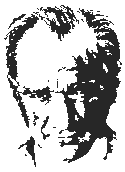 2022 – 2023 EĞİTİM ÖĞRETİM YILI4/A SINIFI FEN BİLİMLERİ DERSİÜNİTELENDİRİLMİŞ YILLIK PLANYARI YIL TATİLİSınıf Öğretmeni    								         OLUR								…./09/2022    Okul Müdürü	Ünite No: 1Ünite No: 1Ünite No: 1YER KABUĞU VE DÜNYA’MIZIN HAREKETLERİYER KABUĞU VE DÜNYA’MIZIN HAREKETLERİYER KABUĞU VE DÜNYA’MIZIN HAREKETLERİYER KABUĞU VE DÜNYA’MIZIN HAREKETLERİYER KABUĞU VE DÜNYA’MIZIN HAREKETLERİYER KABUĞU VE DÜNYA’MIZIN HAREKETLERİYER KABUĞU VE DÜNYA’MIZIN HAREKETLERİSÜRESÜRESÜREKAZANIMLARETKİNLİK & KONULARÖĞRENME ÖĞRETME YÖNTEM VE TEKNİKLERİKULLANILAN EĞİTİM TEKNOLOJİLERİ ARAÇ VE GEREÇLERAÇIKLAMALARBELİRLİ GÜN VE HAFTALARVEATATÜRKÇÜLÜK KONULARIÖLÇME VE DEĞERLENDİRMEAYHAFTASAATKAZANIMLARETKİNLİK & KONULARÖĞRENME ÖĞRETME YÖNTEM VE TEKNİKLERİKULLANILAN EĞİTİM TEKNOLOJİLERİ ARAÇ VE GEREÇLERAÇIKLAMALARBELİRLİ GÜN VE HAFTALARVEATATÜRKÇÜLÜK KONULARIÖLÇME VE DEĞERLENDİRMEEYLÜL(1-2.HAFTA)12 Eylül – 23 Eylül6 SAATF.4.1.1.1. Yer kabuğunun kara tabakasının kayaçlardan oluştuğunu belirtir.F.4.1.1.2. Kayaçlarla madenleri ilişkilendirir ve kayaçların ham madde olarak önemini tartışır.F.4.1.1.3. Fosillerin oluşumunu açıklar.Yer Kabuğunun Yapısı*Kayaçlar*Kayaç Maden İlişkisi*Fosillerin Oluşumu1.Anlatım2.Tüme varım3. Tümdengelim4. Grup tartışması5. Gezi gözlem6. Gösteri7. Soru yanıt8. Örnek olay9. Beyin fırtınası10. Canlandırma11. Grup çalışmaları12. Oyunlar13. Rol yapma14. CanlandırmaA. Yazılı Kaynaklar1. Fen Bilimleri Ders Kitabımız2. Ansiklopediler3. Güncel yayınlar4. Öykü, hikâye kitaplarıB. Kaynak kişiler1.Öğretmenler2. Aile bireyleriC. Görsel Kaynaklar1. Video2. Etkinlik örnekleri3. Bilgisayar vb.D.EBAKayaçların sınıflandırılmasına girilmez.Türkiye’deki önemli kayaçlara ve madenlere değinilir; altın, bor, mermer, linyit, bakır, taşkömürü, gümüş vb. örnekler verilir.Fosil çeşitlerine girilmez.İlköğretim HaftasıGözlem Formu Ders Kitabı1.Bölüm Değerlendirme (sayfa 19)EYLÜL-EKİM(3-4-5.HAFTA)26 Eylül – 14 Ekim9 SAATF.4.1.2.1. Dünya’nın dönme ve dolanma hareketleri arasındaki farkı açıklar.F.4.1.2.2. Dünya’nın hareketleri sonucu gerçekleşen olayları açıklar.Dünya'mızın Hareketleri* Dünya'nın Dönme ve Dolanma Hareketleri*Dünya’nın Hareketleri Sonucunda Neler Gerçekleşir1.Anlatım2.Tüme varım3. Tümdengelim4. Grup tartışması5. Gezi gözlem6. Gösteri7. Soru yanıt8. Örnek olay9. Beyin fırtınası10. Canlandırma11. Grup çalışmaları12. Oyunlar13. Rol yapma14. CanlandırmaA. Yazılı Kaynaklar1. Fen Bilimleri Ders Kitabımız2. Ansiklopediler3. Güncel yayınlar4. Öykü, hikâye kitaplarıB. Kaynak kişiler1.Öğretmenler2. Aile bireyleriC. Görsel Kaynaklar1. Video2. Etkinlik örnekleri3. Bilgisayar vb.D.EBADönme ve dolanma hareketine günlük yaşamdan örnek verilir.a. Dünya’nın dönme hareketine değinilir.b. Dünya’nın dolanma hareketine değinilir.c. Dünya’nın dönmesine bağlı olarak Güneş’in gün içerisindeki konumunun değişimine değinilir.ç. Gece ve gündüzün oluşumuna değinilir.d. Gün, yıl, zaman kavramları verilir.Gözlem FormuDers Kitabı2.Bölüm Değerlendirme (sayfa 25)1.Ünite Değerlendirme (sayfa 32)EYLÜL-EKİM(3-4-5.HAFTA)26 Eylül – 14 Ekim9 SAATF.4.1.2.1. Dünya’nın dönme ve dolanma hareketleri arasındaki farkı açıklar.F.4.1.2.2. Dünya’nın hareketleri sonucu gerçekleşen olayları açıklar.Dünya'mızın Hareketleri* Dünya'nın Dönme ve Dolanma Hareketleri*Dünya’nın Hareketleri Sonucunda Neler Gerçekleşir1.Anlatım2.Tüme varım3. Tümdengelim4. Grup tartışması5. Gezi gözlem6. Gösteri7. Soru yanıt8. Örnek olay9. Beyin fırtınası10. Canlandırma11. Grup çalışmaları12. Oyunlar13. Rol yapma14. CanlandırmaA. Yazılı Kaynaklar1. Fen Bilimleri Ders Kitabımız2. Ansiklopediler3. Güncel yayınlar4. Öykü, hikâye kitaplarıB. Kaynak kişiler1.Öğretmenler2. Aile bireyleriC. Görsel Kaynaklar1. Video2. Etkinlik örnekleri3. Bilgisayar vb.D.EBADönme ve dolanma hareketine günlük yaşamdan örnek verilir.a. Dünya’nın dönme hareketine değinilir.b. Dünya’nın dolanma hareketine değinilir.c. Dünya’nın dönmesine bağlı olarak Güneş’in gün içerisindeki konumunun değişimine değinilir.ç. Gece ve gündüzün oluşumuna değinilir.d. Gün, yıl, zaman kavramları verilir.Hayvanları Koruma Günü (4 Ekim)Gözlem FormuDers Kitabı2.Bölüm Değerlendirme (sayfa 25)1.Ünite Değerlendirme (sayfa 32)Ünite No: 2Ünite No: 2Ünite No: 2BESİNLERİMİZBESİNLERİMİZBESİNLERİMİZBESİNLERİMİZBESİNLERİMİZBESİNLERİMİZBESİNLERİMİZSÜRESÜRESÜREKAZANIMLARETKİNLİK & KONULARÖĞRENME ÖĞRETME YÖNTEM VE TEKNİKLERİKULLANILAN EĞİTİM TEKNOLOJİLERİ ARAÇ VE GEREÇLERAÇIKLAMALARBELİRLİ GÜN VE HAFTALARVEATATÜRKÇÜLÜK KONULARIÖLÇME VE DEĞERLENDİRMEAYHAFTASAATKAZANIMLARETKİNLİK & KONULARÖĞRENME ÖĞRETME YÖNTEM VE TEKNİKLERİKULLANILAN EĞİTİM TEKNOLOJİLERİ ARAÇ VE GEREÇLERAÇIKLAMALARBELİRLİ GÜN VE HAFTALARVEATATÜRKÇÜLÜK KONULARIÖLÇME VE DEĞERLENDİRMEEKİM-KASIM(6-7.HAFTA)17 Ekim – 28 Ekim6 SAATF.4.2.1.1. Canlı yaşamı ve besin içerikleri arasındaki ilişkiyi açıklar.F.4.2.1.2. Su ve minerallerin bütün besinlerde bulunduğu çıkarımını yapar.Besinler ve Özellikleri* Besinlerin Canlılar İçin Önemi* Besin içerikleri1.Anlatım2.Tüme varım3. Tümdengelim4. Grup tartışması5. Gezi gözlem6. Gösteri7. Soru yanıt8. Örnek olay9. Beyin fırtınası10. Canlandırma11. Grup çalışmaları12. Oyunlar13. Rol yapma14. CanlandırmaA. Yazılı Kaynaklar1. Fen Bilimleri Ders Kitabımız2. Ansiklopediler3. Güncel yayınlar4. Öykü, hikâye kitaplarıB. Kaynak kişiler1.Öğretmenler2. Aile bireyleriC. Görsel Kaynaklar1. Video2. Etkinlik örnekleri3. Bilgisayar vb.D.EBAa. Protein, karbonhidrat, yağ, vitamin, su ve minerallerin ayrıntılı yapısına girilmeden yalnızca önemleri vurgulanır.b. Vitamin çeşitlerine girilmez.Gözlem FormuKASIM(8-9.HAFTA)31 Ekim – 11 Kasım6 SAATF.4.2.1.3. Sağlıklı bir yaşam için besinlerin tazeliğinin ve doğallığının önemini, araştırma verilerine dayalı olarak tartışır.F.4.2.1.4. İnsan sağlığı ile dengeli beslenmeyi ilişkilendirir.Besinler ve Özellikleri* Besinlerin Tazeliğinin ve Doğallığının Önemi* Dengeli Beslenme Neden Önemlidir?1.Anlatım2.Tüme varım3. Tümdengelim4. Grup tartışması5. Gezi gözlem6. Gösteri7. Soru yanıt8. Örnek olay9. Beyin fırtınası10. Canlandırma11. Grup çalışmaları12. Oyunlar13. Rol yapma14. CanlandırmaA. Yazılı Kaynaklar1. Fen Bilimleri Ders Kitabımız2. Ansiklopediler3. Güncel yayınlar4. Öykü, hikâye kitaplarıB. Kaynak kişiler1.Öğretmenler2. Aile bireyleriC. Görsel Kaynaklar1. Video2. Etkinlik örnekleri3. Bilgisayar vb.D.EBADondurulmuş besinler, paketlenmiş besinler, son kullanma tarihi gibi kavramlar üzerinde durulur. Ayrıca besinlerin temizliği konusuna öğrencilerin dikkati çekilir.Obezitenin beslenme alışkanlığı ile ilişkisi vurgulanır. Besin israfının önlenmesine dikkat çekilir.Atatürk Haftası (10-16 Kasım)Gözlem FormuKASIM14 – 18 Kasım1.ARA TATİL1.ARA TATİL1.ARA TATİL1.ARA TATİL1.ARA TATİL1.ARA TATİL1.ARA TATİL1.ARA TATİLÜnite No: 2Ünite No: 2Ünite No: 2BESİNLERİMİZBESİNLERİMİZBESİNLERİMİZBESİNLERİMİZBESİNLERİMİZBESİNLERİMİZBESİNLERİMİZSÜRESÜRESÜREKAZANIMLARETKİNLİK & KONULARÖĞRENME ÖĞRETME YÖNTEM VE TEKNİKLERİKULLANILAN EĞİTİM TEKNOLOJİLERİ ARAÇ VE GEREÇLERAÇIKLAMALARBELİRLİ GÜN VE HAFTALARVEATATÜRKÇÜLÜK KONULARIÖLÇME VE DEĞERLENDİRMEAYHAFTASAATKAZANIMLARETKİNLİK & KONULARÖĞRENME ÖĞRETME YÖNTEM VE TEKNİKLERİKULLANILAN EĞİTİM TEKNOLOJİLERİ ARAÇ VE GEREÇLERAÇIKLAMALARBELİRLİ GÜN VE HAFTALARVEATATÜRKÇÜLÜK KONULARIÖLÇME VE DEĞERLENDİRMEKASIM(10-11.HAFTA)21 Kasım –  2 Aralık6 SAATF.4.2.1.5. Alkol ve sigara kullanımının insan sağlığına olan olumsuz etkilerinin farkına varır.F.4.2.1.6. Yakın çevresinde sigara kullanımını azaltmaya yönelik sorumluluk üstlenirBesinler ve Özellikleri* Sigara ve Alkolün Olumsuz Etkileri* Yakın Çevremizde Sigara İçilmesin1.Anlatım2.Tüme varım3. Tümdengelim4. Grup tartışması5. Gezi gözlem6. Gösteri7. Soru yanıt8. Örnek olay9. Beyin fırtınası10. Canlandırma11. Grup çalışmaları12. Oyunlar13. Rol yapma14. CanlandırmaA. Yazılı Kaynaklar1. Fen Bilimleri Ders Kitabımız2. Ansiklopediler3. Güncel yayınlar4. Öykü, hikâye kitaplarıB. Kaynak kişiler1.Öğretmenler2. Aile bireyleriC. Görsel Kaynaklar1. Video2. Etkinlik örnekleri3. Bilgisayar vb.D.EBAYakın çevresindeki kişilere sigaranın sağlığa zararlı olduğu konusunda uyarılarda bulunması beklenir.Öğretmenler Günü (24 Kasım)Gözlem FormuDers Kitabı1.Bölüm Değerlendirme (sayfa 50)2.Ünite Değerlendirme (Sayfa 56)Ünite No: 3Ünite No: 3Ünite No: 3KUVVETİN ETKİLERİKUVVETİN ETKİLERİKUVVETİN ETKİLERİKUVVETİN ETKİLERİKUVVETİN ETKİLERİKUVVETİN ETKİLERİKUVVETİN ETKİLERİSÜRESÜRESÜREKAZANIMLARETKİNLİK & KONULARÖĞRENME ÖĞRETME YÖNTEM VE TEKNİKLERİKULLANILAN EĞİTİM TEKNOLOJİLERİ ARAÇ VE GEREÇLERAÇIKLAMALARBELİRLİ GÜN VE HAFTALARVEATATÜRKÇÜLÜK KONULARIÖLÇME VE DEĞERLENDİRMEAYHAFTASAATKAZANIMLARETKİNLİK & KONULARÖĞRENME ÖĞRETME YÖNTEM VE TEKNİKLERİKULLANILAN EĞİTİM TEKNOLOJİLERİ ARAÇ VE GEREÇLERAÇIKLAMALARBELİRLİ GÜN VE HAFTALARVEATATÜRKÇÜLÜK KONULARIÖLÇME VE DEĞERLENDİRMEARALIK(12-13.HAFTA)5 Aralık – 16 Aralık6 SAATF.4.3.1.1. Kuvvetin, cisimlere hareket kazandırmasına ve cisimlerin şekillerini değiştirmesine yönelik deneyler yapar.Kuvvetin Cisimler Üzerindeki Etkisi* Kuvvet ve Kuvvetin Etkileri1.Anlatım2.Tüme varım3. Tümdengelim4. Grup tartışması5. Gezi gözlem6. Gösteri7. Soru yanıt8. Örnek olay9. Beyin fırtınası10. Canlandırma11. Grup çalışmaları12. Oyunlar13. Rol yapma14. CanlandırmaA. Yazılı Kaynaklar1. Fen Bilimleri Ders Kitabımız2. Ansiklopediler3. Güncel yayınlar4. Öykü, hikâye kitaplarıB. Kaynak kişiler1.Öğretmenler2. Aile bireyleriC. Görsel Kaynaklar1. Video2. Etkinlik örnekleri3. Bilgisayar vb.D.EBAİnsan Hakları ve Demokrasi Haftası (10 Aralık gününü içine alan hafta)Tutum, Yatırım ve Türk Malları Haftası (12-18 Aralık)Gözlem FormuDers Kitabı1.Bölüm Değerlendirme (sayfa 68)ARALIK(14.HAFTA)19 Aralık – 23 Aralık3 SAATF.4.3.2.1. Mıknatısı tanır ve kutupları olduğunu keşfeder.F.4.3.2.2. Mıknatısın etki ettiği maddeleri deney yaparak keşfeder.Mıknatısların Uyguladığı Kuvvet* Mıknatıslar* Mıknatısların Çekim Kuvveti1.Anlatım2.Tüme varım3. Tümdengelim4. Grup tartışması5. Gezi gözlem6. Gösteri7. Soru yanıt8. Örnek olay9. Beyin fırtınası10. Canlandırma11. Grup çalışmaları12. Oyunlar13. Rol yapma14. CanlandırmaA. Yazılı Kaynaklar1. Fen Bilimleri Ders Kitabımız2. Ansiklopediler3. Güncel yayınlar4. Öykü, hikâye kitaplarıB. Kaynak kişiler1.Öğretmenler2. Aile bireyleriC. Görsel Kaynaklar1. Video2. Etkinlik örnekleri3. Bilgisayar vb.D.EBAMıknatısın uyguladığı kuvvetin, temas gerektiren kuvvetlerden farklı olarak temas gerektirmediği vurgulanır.Gözlem FormuARALIK(15.HAFTA)26 Aralık – 30 Aralık3 SAATF.4.3.2.3. Mıknatısların günlük yaşamdaki kullanım alanlarına örnekler verir.F.4.3.2.4. Mıknatısların yeni kullanım alanları konusunda fikirlerini açıklar.Mıknatısların Uyguladığı Kuvvet* Mıknatısların Günlük Yaşamdaki Kullanım Alanları* Teknolojinin Gelişmesiyle Mıknatıslar1.Anlatım2.Tüme varım3. Tümdengelim4. Grup tartışması5. Gezi gözlem6. Gösteri7. Soru yanıt8. Örnek olay9. Beyin fırtınası10. Canlandırma11. Grup çalışmaları12. Oyunlar13. Rol yapma14. CanlandırmaA. Yazılı Kaynaklar1. Fen Bilimleri Ders Kitabımız2. Ansiklopediler3. Güncel yayınlar4. Öykü, hikâye kitaplarıB. Kaynak kişiler1.Öğretmenler2. Aile bireyleriC. Görsel Kaynaklar1. Video2. Etkinlik örnekleri3. Bilgisayar vb.D.EBAMıknatısın uyguladığı kuvvetin, temas gerektiren kuvvetlerden farklı olarak temas gerektirmediği vurgulanır.Gözlem FormuDers Kitabı2.Bölüm Değerlendirme (sayfa 76)3.Ünite Değerlendirme (Sayfa 82)Ünite No: 4Ünite No: 4Ünite No: 4MADDENİN ÖZELLİKLERİMADDENİN ÖZELLİKLERİMADDENİN ÖZELLİKLERİMADDENİN ÖZELLİKLERİMADDENİN ÖZELLİKLERİMADDENİN ÖZELLİKLERİMADDENİN ÖZELLİKLERİSÜRESÜRESÜREKAZANIMLARETKİNLİK & KONULARÖĞRENME ÖĞRETME YÖNTEM VE TEKNİKLERİKULLANILAN EĞİTİM TEKNOLOJİLERİ ARAÇ VE GEREÇLERAÇIKLAMALARBELİRLİ GÜN VE HAFTALARVEATATÜRKÇÜLÜK KONULARIÖLÇME VE DEĞERLENDİRMEAYHAFTASAATKAZANIMLARETKİNLİK & KONULARÖĞRENME ÖĞRETME YÖNTEM VE TEKNİKLERİKULLANILAN EĞİTİM TEKNOLOJİLERİ ARAÇ VE GEREÇLERAÇIKLAMALARBELİRLİ GÜN VE HAFTALARVEATATÜRKÇÜLÜK KONULARIÖLÇME VE DEĞERLENDİRMEOCAK(16.HAFTA)2 Ocak – 6 Ocak3 SAATF.4.4.1.1. Beş duyu organını kullanarak maddeyi niteleyen temel özellikleri açıklar.Maddeyi Niteleyen Özellikler* Maddeyi Niteleyen Özellikler Nelerdir?1.Anlatım2.Tüme varım3. Tümdengelim4. Grup tartışması5. Gezi gözlem6. Gösteri7. Soru yanıt8. Örnek olay9. Beyin fırtınası10. Canlandırma11. Grup çalışmaları12. Oyunlar13. Rol yapma14. CanlandırmaA. Yazılı Kaynaklar1. Fen Bilimleri Ders Kitabımız2. Ansiklopediler3. Güncel yayınlar4. Öykü, hikâye kitaplarıB. Kaynak kişiler1.Öğretmenler2. Aile bireyleriC. Görsel Kaynaklar1. Video2. Etkinlik örnekleri3. Bilgisayar vb.D.EBAMaddeyi niteleyen; suda yüzme ve batma, suyu emme ve emmeme ve mıknatısla çekilme gibi özellikleri konusu işlenirken duyu organlarını kullanmaları sağlanır.Gözlem FormuDers Kitabı1.Bölüm Değerlendirme (sayfa 92)OCAK(17.HAFTA)9 Ocak –13 Ocak3 SAATF.4.4.2.1. Farklı maddelerin kütle ve hacimlerini ölçerek karşılaştırır.F.4.4.2.2. Ölçülebilir özelliklerini kullanarak maddeyi tanımlar.Maddenin Ölçülebilir Özellikleri* Maddenin Ölçülebilir Özellikleri Nelerdir?*Madde1.Anlatım2.Tüme varım3. Tümdengelim4. Grup tartışması5. Gezi gözlem6. Gösteri7. Soru yanıt8. Örnek olay9. Beyin fırtınası10. Canlandırma11. Grup çalışmaları12. Oyunlar13. Rol yapma14. CanlandırmaA. Yazılı Kaynaklar1. Fen Bilimleri Ders Kitabımız2. Ansiklopediler3. Güncel yayınlar4. Öykü, hikâye kitaplarıB. Kaynak kişiler1.Öğretmenler2. Aile bireyleriC. Görsel Kaynaklar1. Video2. Etkinlik örnekleri3. Bilgisayar vb.D.EBAGazların kütle ve hacimlerine girilmez.Kütlesi ve hacmi olan varlıkların madde olduğu belirtilir.Gözlem FormuDers Kitabı2.Bölüm Değerlendirme (sayfa 100)OCAK(18.HAFTA)16 Ocak – 20 Ocak3 SAATF.4.4.3.1. Maddelerin hâllerine ait temel özellikleri karşılaştırır.F.4.4.3.2. Aynı maddenin farklı hâllerine örnekler verir.Maddenin Halleri* Farklı Hallerdeki Maddeler* Aynı Maddenin Farklı Halleri1.Anlatım2.Tüme varım3. Tümdengelim4. Grup tartışması5. Gezi gözlem6. Gösteri7. Soru yanıt8. Örnek olay9. Beyin fırtınası10. Canlandırma11. Grup çalışmaları12. Oyunlar13. Rol yapma14. CanlandırmaA. Yazılı Kaynaklar1. Fen Bilimleri Ders Kitabımız2. Ansiklopediler3. Güncel yayınlar4. Öykü, hikâye kitaplarıB. Kaynak kişiler1.Öğretmenler2. Aile bireyleriC. Görsel Kaynaklar1. Video2. Etkinlik örnekleri3. Bilgisayar vb.D.EBATanecikli ve boşluklu yapıya girilmez.Gözlem Formu Ders Kitabı3.Bölüm Değerlendirme (sayfa 109)Ünite No: 4Ünite No: 4Ünite No: 4MADDENİN ÖZELLİKLERİMADDENİN ÖZELLİKLERİMADDENİN ÖZELLİKLERİMADDENİN ÖZELLİKLERİMADDENİN ÖZELLİKLERİMADDENİN ÖZELLİKLERİMADDENİN ÖZELLİKLERİSÜRESÜRESÜREKAZANIMLARETKİNLİK & KONULARÖĞRENME ÖĞRETME YÖNTEM VE TEKNİKLERİKULLANILAN EĞİTİM TEKNOLOJİLERİ ARAÇ VE GEREÇLERAÇIKLAMALARBELİRLİ GÜN VE HAFTALARVEATATÜRKÇÜLÜK KONULARIÖLÇME VE DEĞERLENDİRMEAYHAFTASAATKAZANIMLARETKİNLİK & KONULARÖĞRENME ÖĞRETME YÖNTEM VE TEKNİKLERİKULLANILAN EĞİTİM TEKNOLOJİLERİ ARAÇ VE GEREÇLERAÇIKLAMALARBELİRLİ GÜN VE HAFTALARVEATATÜRKÇÜLÜK KONULARIÖLÇME VE DEĞERLENDİRMEŞUBAT(19.HAFTA)6 Şubat – 10 Şubat3 SAATF.4.4.4.1. Maddelerin ısınıp soğumasına yönelik deneyler tasarlar.F.4.4.4.2. Maddelerin ısı etkisiyle hâl değiştirebileceğine yönelik deney tasarlar.Maddenin Isı Etkisiyle Değişimi* Isınma ve Soğuma* Hal Değişimi1.Anlatım2.Tüme varım3. Tümdengelim4. Grup tartışması5. Gezi gözlem6. Gösteri7. Soru yanıt8. Örnek olay9. Beyin fırtınası10. Canlandırma11. Grup çalışmaları12. Oyunlar13. Rol yapma14. CanlandırmaA. Yazılı Kaynaklar1. Fen Bilimleri Ders Kitabımız2. Ansiklopediler3. Güncel yayınlar4. Öykü, hikâye kitaplarıB. Kaynak kişiler1.Öğretmenler2. Aile bireyleriC. Görsel Kaynaklar1. Video2. Etkinlik örnekleri3. Bilgisayar vb.D.EBAHâl değişimlerinden sadece erime, donma ve buharlaşmaya değinilir.Gözlem FormuDers Kitabı4.Bölüm Değerlendirme (sayfa 116)ŞUBAT(20.HAFTA)13 – 17 Şubat3 SAATF.4.4.5.1. Günlük yaşamında sıklıkla kullandığı maddeleri saf madde ve karışım şeklinde sınıflandırarak aralarındaki farkları açıklar.Saf Madde ve Karışım* Saf Madde ve Karışımı Tanıyalım1.Anlatım2.Tüme varım3. Tümdengelim4. Grup tartışması5. Gezi gözlem6. Gösteri7. Soru yanıt8. Örnek olay9. Beyin fırtınası10. Canlandırma11. Grup çalışmaları12. Oyunlar13. Rol yapma14. CanlandırmaA. Yazılı Kaynaklar1. Fen Bilimleri Ders Kitabımız2. Ansiklopediler3. Güncel yayınlar4. Öykü, hikâye kitaplarıB. Kaynak kişiler1.Öğretmenler2. Aile bireyleriC. Görsel Kaynaklar1. Video2. Etkinlik örnekleri3. Bilgisayar vb.D.EBAGözlem FormuŞUBAT(21.HAFTA)20  – 24 Şubat3 SAATF.4.4.5.2. Günlük yaşamda karşılaştığı karışımların ayrılmasında kullanılabilecek yöntemlerden uygun olanı seçer.Saf Madde ve Karışım* Karışımların Ayrılması1.Anlatım2.Tüme varım3. Tümdengelim4. Grup tartışması5. Gezi gözlem6. Gösteri7. Soru yanıt8. Örnek olay9. Beyin fırtınası10. Canlandırma11. Grup çalışmaları12. Oyunlar13. Rol yapma14. CanlandırmaA. Yazılı Kaynaklar1. Fen Bilimleri Ders Kitabımız2. Ansiklopediler3. Güncel yayınlar4. Öykü, hikâye kitaplarıB. Kaynak kişiler1.Öğretmenler2. Aile bireyleriC. Görsel Kaynaklar1. Video2. Etkinlik örnekleri3. Bilgisayar vb.D.EBAEleme, süzme ve mıknatısla ayırma yöntemleri üzerinde durulur.Gözlem FormuŞUBAT(22.HAFTA)27 Şubat – 3 Mart3 SAATF.4.4.5.3. Karışımların ayrılmasını, ülke ekonomisine katkısı ve kaynakların etkili kullanımı bakımından tartışır.Saf Madde ve Karışım* Karışımların Ayrılmasının Ekonomik Değeri1.Anlatım2.Tüme varım3. Tümdengelim4. Grup tartışması5. Gezi gözlem6. Gösteri7. Soru yanıt8. Örnek olay9. Beyin fırtınası10. Canlandırma11. Grup çalışmaları12. Oyunlar13. Rol yapma14. CanlandırmaA. Yazılı Kaynaklar1. Fen Bilimleri Ders Kitabımız2. Ansiklopediler3. Güncel yayınlar4. Öykü, hikâye kitaplarıB. Kaynak kişiler1.Öğretmenler2. Aile bireyleriC. Görsel Kaynaklar1. Video2. Etkinlik örnekleri3. Bilgisayar vb.D.EBASivil Savunma Günü (28 Şubat)Yeşilay Haftası (1 Mart gününü içine alan hafta)Gözlem FormuDers Kitabı5.Bölüm Değerlendirme (sayfa 125)4.Ünite Değerlendirme (Sayfa 131)Ünite No: 5Ünite No: 5Ünite No: 5AYDINLATMA VE SES TEKNOLOJİLERİAYDINLATMA VE SES TEKNOLOJİLERİAYDINLATMA VE SES TEKNOLOJİLERİAYDINLATMA VE SES TEKNOLOJİLERİAYDINLATMA VE SES TEKNOLOJİLERİAYDINLATMA VE SES TEKNOLOJİLERİAYDINLATMA VE SES TEKNOLOJİLERİSÜRESÜRESÜREKAZANIMLARETKİNLİK & KONULARÖĞRENME ÖĞRETME YÖNTEM VE TEKNİKLERİKULLANILAN EĞİTİM TEKNOLOJİLERİ ARAÇ VE GEREÇLERAÇIKLAMALARBELİRLİ GÜN VE HAFTALARVEATATÜRKÇÜLÜK KONULARIÖLÇME VE DEĞERLENDİRMEAYHAFTASAATKAZANIMLARETKİNLİK & KONULARÖĞRENME ÖĞRETME YÖNTEM VE TEKNİKLERİKULLANILAN EĞİTİM TEKNOLOJİLERİ ARAÇ VE GEREÇLERAÇIKLAMALARBELİRLİ GÜN VE HAFTALARVEATATÜRKÇÜLÜK KONULARIÖLÇME VE DEĞERLENDİRMEMART(23-24.HAFTA)6 Mart – 17 Mart6 SAATF.4.5.1.1. Geçmişte ve günümüzde kullanılan aydınlatma araçlarını karşılaştırır.F.4.5.1.2. Gelecekte kullanılabilecek aydınlatma araçlarına yönelik tasarım yapar.Aydınlatma Teknolojileri* Geçmişten Günümüze Aydınlatma Teknolojileri* Aydınlatma Aracı Tasarlayalım1.Anlatım2.Tüme varım3. Tümdengelim4. Grup tartışması5. Gezi gözlem6. Gösteri7. Soru yanıt8. Örnek olay9. Beyin fırtınası10. Canlandırma11. Grup çalışmaları12. Oyunlar13. Rol yapma14. CanlandırmaA. Yazılı Kaynaklar1. Fen Bilimleri Ders Kitabımız2. Ansiklopediler3. Güncel yayınlar4. Öykü, hikâye kitaplarıB. Kaynak kişiler1.Öğretmenler2. Aile bireyleriC. Görsel Kaynaklar1. Video2. Etkinlik örnekleri3. Bilgisayar vb.D.EBAa. Teknolojinin aydınlatma araçlarının gelişimine olan katkısı vurgulanır, kronolojik sıralama ve ayrıntı verilmez.b. Aydınlatma araçlarının yaşamımızdaki önemi vurgulanır.Tasarımını çizim yaparak ifade etmesi istenir, üç boyutlu tasarıma girilmez.İstiklâl Marşı'nın Kabulü ve Mehmet Akif Ersoy'u Anma Günü (12 Mart)Gözlem FormuDers Kitabı 1.Bölüm Değerlendirme (sayfa 144)MART(25.HAFTA)20 Mart –24 Mart3 SAATF.4.5.2.1. Uygun aydınlatma hakkında araştırma yapar.F.4.5.2.2. Aydınlatma araçlarının tasarruflu kullanımının aile ve ülke ekonomisi bakımından önemini tartışır.Uygun Aydınlatma* Uygun Aydınlatma ve Önemi*Aydınlatma Araçlarının Tasarruflu Kullanılmasının Önemi1.Anlatım2.Tüme varım3. Tümdengelim4. Grup tartışması5. Gezi gözlem6. Gösteri7. Soru yanıt8. Örnek olay9. Beyin fırtınası10. Canlandırma11. Grup çalışmaları12. Oyunlar13. Rol yapma14. CanlandırmaA. Yazılı Kaynaklar1. Fen Bilimleri Ders Kitabımız2. Ansiklopediler3. Güncel yayınlar4. Öykü, hikâye kitaplarıB. Kaynak kişiler1.Öğretmenler2. Aile bireyleriC. Görsel Kaynaklar1. Video2. Etkinlik örnekleri3. Bilgisayar vb.D.EBAUygun aydınlatmanın göz sağlığı açısından önemi vurgulanır.Şehitler Günü (18 Mart)Orman Haftası (21-26 Mart)Gözlem FormuDers Kitabı2.Bölüm Değerlendirme (sayfa 149)MART(26.HAFTA)27 Mart – 31 Mart3 SAATF.4.5.3.1. Işık kirliliğinin nedenlerini sorgular.F.4.5.3.2. Işık kirliliğinin, doğal hayata ve gök cisimlerinin gözlenmesine olan olumsuz etkilerini açıklar.F.4.5.3.3. Işık kirliliğini azaltmaya yönelik çözümler üretir.Işık Kirliliği* Işık Kirliliği Nedir?* Işık Kirliliğinin Olumsuz Etkileri* Işık Kirliliğine Karşı Alınacak Önlemler1.Anlatım2.Tüme varım3. Tümdengelim4. Grup tartışması5. Gezi gözlem6. Gösteri7. Soru yanıt8. Örnek olay9. Beyin fırtınası10. Canlandırma11. Grup çalışmaları12. Oyunlar13. Rol yapma14. CanlandırmaA. Yazılı Kaynaklar1. Fen Bilimleri Ders Kitabımız2. Ansiklopediler3. Güncel yayınlar4. Öykü, hikâye kitaplarıB. Kaynak kişiler1.Öğretmenler2. Aile bireyleriC. Görsel Kaynaklar1. Video2. Etkinlik örnekleri3. Bilgisayar vb.D.EBAKütüphaneler Haftası (Mart ayının son pazartesi gününü içine alan hafta)Gözlem FormuDers Kitabı3.Bölüm Değerlendirme (sayfa 154)NİSAN(27.HAFTA)3 Nisan – 7 Nisan3 SAATF.4.5.4.1. Geçmişte ve günümüzde kullanılan ses teknolojilerini karşılaştırır.F.4.5.4.2. Şiddetli sese sahip teknolojik araçların olumlu ve olumsuz etkilerini araştırır.Geçmişten Günümüze Ses Teknolojileri* Geçmişteki ve Günümüzdeki Ses Teknolojileri* Ses Üreten Teknolojik Araçların Olumlu ve Olumsuz Etkileri1.Anlatım2.Tüme varım3. Tümdengelim4. Grup tartışması5. Gezi gözlem6. Gösteri7. Soru yanıt8. Örnek olay9. Beyin fırtınası10. Canlandırma11. Grup çalışmaları12. Oyunlar13. Rol yapma14. CanlandırmaA. Yazılı Kaynaklar1. Fen Bilimleri Ders Kitabımız2. Ansiklopediler3. Güncel yayınlar4. Öykü, hikâye kitaplarıB. Kaynak kişiler1.Öğretmenler2. Aile bireyleriC. Görsel Kaynaklar1. Video2. Etkinlik örnekleri3. Bilgisayar vb.D.EBAa. Teknolojinin ses araçlarının gelişimine olan katkısı vurgulanır, kronolojik sıralama ve ayrıntı verilmez,b. Ses şiddetini değiştirmeye, işitme yetimizi geliştirmeye ve sesi kaydetmeye yarayan teknolojiler üzerinde durulur.Gözlem FormuDers Kitabı4.Bölüm Değerlendirme (sayfa 160)Ünite No: 5Ünite No: 5Ünite No: 5AYDINLATMA VE SES TEKNOLOJİLERİAYDINLATMA VE SES TEKNOLOJİLERİAYDINLATMA VE SES TEKNOLOJİLERİAYDINLATMA VE SES TEKNOLOJİLERİAYDINLATMA VE SES TEKNOLOJİLERİAYDINLATMA VE SES TEKNOLOJİLERİAYDINLATMA VE SES TEKNOLOJİLERİSÜRESÜRESÜREKAZANIMLARETKİNLİK & KONULARÖĞRENME ÖĞRETME YÖNTEM VE TEKNİKLERİKULLANILAN EĞİTİM TEKNOLOJİLERİ ARAÇ VE GEREÇLERAÇIKLAMALARBELİRLİ GÜN VE HAFTALARVEATATÜRKÇÜLÜK KONULARIÖLÇME VE DEĞERLENDİRMEAYHAFTASAATKAZANIMLARETKİNLİK & KONULARÖĞRENME ÖĞRETME YÖNTEM VE TEKNİKLERİKULLANILAN EĞİTİM TEKNOLOJİLERİ ARAÇ VE GEREÇLERAÇIKLAMALARBELİRLİ GÜN VE HAFTALARVEATATÜRKÇÜLÜK KONULARIÖLÇME VE DEĞERLENDİRMENİSAN(28.HAFTA)10 Nisan – 14 Nisan3 SAATF.4.5.5.1. Ses kirliliğinin nedenlerini sorgular.F.4.5.5.2. Ses kirliliğinin insan sağlığı ve çevre üzerindeki olumsuz etkilerini açıklar.Ses Kirliliği* Ses Kirliliğinin Nedenleri* Ses Kirliliğinin Olumsuz EtkileriGözlem FormuNİSAN17 Nisan – 20 Nisan2.Ara Tatil2.Ara Tatil2.Ara Tatil2.Ara Tatil2.Ara Tatil2.Ara Tatil2.Ara TatilNİSAN(29.HAFTA)24 Nisan – 28 Nisan3 SAATF.4.5.5.3. Ses kirliliğini azaltmaya yönelik çözümler üretir.Ses Kirliliği* Ses Kirliliğine Karşı Alınacak ÖnlemlerUlusal Egemenlik ve Çocuk Bayramı (23 Nisan)Gözlem FormuDers Kitabı4.Bölüm Değerlendirme (sayfa 164)5.Ünite Değerlendirme (sayfa 169)Ünite No: 6Ünite No: 6Ünite No: 6İNSAN VE ÇEVREİNSAN VE ÇEVREİNSAN VE ÇEVREİNSAN VE ÇEVREİNSAN VE ÇEVREİNSAN VE ÇEVREİNSAN VE ÇEVRESÜRESÜRESÜREKAZANIMLARETKİNLİK & KONULARÖĞRENME ÖĞRETME YÖNTEM VE TEKNİKLERİKULLANILAN EĞİTİM TEKNOLOJİLERİ ARAÇ VE GEREÇLERAÇIKLAMALARBELİRLİ GÜN VE HAFTALARVEATATÜRKÇÜLÜK KONULARIÖLÇME VE DEĞERLENDİRMEAYHAFTASAATKAZANIMLARETKİNLİK & KONULARÖĞRENME ÖĞRETME YÖNTEM VE TEKNİKLERİKULLANILAN EĞİTİM TEKNOLOJİLERİ ARAÇ VE GEREÇLERAÇIKLAMALARBELİRLİ GÜN VE HAFTALARVEATATÜRKÇÜLÜK KONULARIÖLÇME VE DEĞERLENDİRMEMAYIS(30-31.HAFTA)2 Mayıs – 12 Mayıs6 SAATF.4.6.1.1. Kaynakların kullanımında tasarruflu davranmaya özen gösterir.F.4.6.1.2. Yaşam için gerekli olan kaynakların ve geri dönüşümün önemini fark eder.Bilinçli Tüketici*Bilinçli Tüketici Olmak İçin Neler Yapmalıyız?*Geri Dönüşüm ve Önemi1.Anlatım2.Tüme varım3. Tümdengelim4. Grup tartışması5. Gezi gözlem6. Gösteri7. Soru yanıt8. Örnek olay9. Beyin fırtınası10. Canlandırma11. Grup çalışmaları12. Oyunlar13. Rol yapma14. CanlandırmaA. Yazılı Kaynaklar1. Fen Bilimleri Ders Kitabımız2. Ansiklopediler3. Güncel yayınlar4. Öykü, hikâye kitaplarıB. Kaynak kişiler1.Öğretmenler2. Aile bireyleriC. Görsel Kaynaklar1. Video2. Etkinlik örnekleri3. Bilgisayar vb.D.EBAa. Elektrik, su, besin gibi kaynakların tasarruflu kullanılmasının önemi vurgulanır.b. Yeniden kullanmanın önemi üzerinde durulur.Su, besin, elektrik gibi kaynaklara değinilir.Trafik ve İlkyardım Haftası (Mayıs ayının ilk haftası)Anneler Günü (Mayıs ayının 2. pazarı)Gözlem FormuDers Kitabı1.Bölüm Değerlendirme (sayfa 182)*6.Ünite Değerlendirme Çalışmaları (sayfa 186)Ünite No: 7Ünite No: 7Ünite No: 7BASİT ELEKTRİK DEVRELERİBASİT ELEKTRİK DEVRELERİBASİT ELEKTRİK DEVRELERİBASİT ELEKTRİK DEVRELERİBASİT ELEKTRİK DEVRELERİBASİT ELEKTRİK DEVRELERİBASİT ELEKTRİK DEVRELERİSÜRESÜRESÜREKAZANIMLARETKİNLİK & KONULARÖĞRENME ÖĞRETME YÖNTEM VE TEKNİKLERİKULLANILAN EĞİTİM TEKNOLOJİLERİ ARAÇ VE GEREÇLERAÇIKLAMALARBELİRLİ GÜN VE HAFTALARVEATATÜRKÇÜLÜK KONULARIÖLÇME VE DEĞERLENDİRMEAYHAFTASAATKAZANIMLARETKİNLİK & KONULARÖĞRENME ÖĞRETME YÖNTEM VE TEKNİKLERİKULLANILAN EĞİTİM TEKNOLOJİLERİ ARAÇ VE GEREÇLERAÇIKLAMALARBELİRLİ GÜN VE HAFTALARVEATATÜRKÇÜLÜK KONULARIÖLÇME VE DEĞERLENDİRMEMAYIS(32-33.HAFTA)15 Mayıs – 26 Mayıs6 SAATF.4.7.1.1. Basit elektrik devresini oluşturan devre elemanlarını işlevleri ile tanır.F.4.7.1.2. Çalışan bir elektrik devresi kurar.F.4.7.1.3. Evde ve okuldaki elektrik düğmelerinin ve kabloların birer devre elemanı olduğunu bilir.Basit Elektrik Devreleri Kurulumu*Basit Elektrik Devresindeki Devre Elemanları*Elektrik Devresi Kuralım*Elektrik Düğmeleri ve Kablolar1.Anlatım2.Tüme varım3. Tümdengelim4. Grup tartışması5. Gezi gözlem6. Gösteri7. Soru yanıt8. Örnek olay9. Beyin fırtınası10. Canlandırma11. Grup çalışmaları12. Oyunlar13. Rol yapma14. CanlandırmaA. Yazılı Kaynaklar1. Fen Bilimleri Ders Kitabımız2. Ansiklopediler3. Güncel yayınlar4. Öykü, hikâye kitaplarıB. Kaynak kişiler1.Öğretmenler2. Aile bireyleriC. Görsel Kaynaklar1. Video2. Etkinlik örnekleri3. Bilgisayar vb.D.EBADevre elemanı olarak, pil, ampul, kablo ve anahtar tanıtılır.Ampul, pilden ve anahtardan oluşan devre kurulması istenir.Elektrik düğmeleri ile lambalar arasında, duvar içinden geçen bağlantı kabloları olduğu vurgulanır.Müzeler Haftası (18-24 Mayıs)Atatürk'ü Anma ve Gençlik ve Spor Bayramı (19 Mayıs)Gözlem FormuDers Kitabı1.Bölüm Değerlendirme (sayfa 196)*7.Ünite Değerlendirme Çalışmaları (sayfa 198)Ünite No: 7Ünite No: 7Ünite No: 7ELEKTRİKLİ ARAÇLARELEKTRİKLİ ARAÇLARELEKTRİKLİ ARAÇLARELEKTRİKLİ ARAÇLARELEKTRİKLİ ARAÇLARELEKTRİKLİ ARAÇLARELEKTRİKLİ ARAÇLARSÜRESÜRESÜREKAZANIMLARETKİNLİK & KONULARÖĞRENME ÖĞRETME YÖNTEM VE TEKNİKLERİKULLANILAN EĞİTİM TEKNOLOJİLERİ ARAÇ VE GEREÇLERAÇIKLAMALARBELİRLİ GÜN VE HAFTALARVEATATÜRKÇÜLÜK KONULARIÖLÇME VE DEĞERLENDİRMEAYHAFTASAATKAZANIMLARETKİNLİK & KONULARÖĞRENME ÖĞRETME YÖNTEM VE TEKNİKLERİKULLANILAN EĞİTİM TEKNOLOJİLERİ ARAÇ VE GEREÇLERAÇIKLAMALARBELİRLİ GÜN VE HAFTALARVEATATÜRKÇÜLÜK KONULARIÖLÇME VE DEĞERLENDİRMEMAYIS - HAZİRAN(34-35-36.HAFTA)29 Mayıs – 16 Haziran9 SAATYILSONU BİLİM ŞENLİĞİYILSONU BİLİM ŞENLİĞİYILSONU BİLİM ŞENLİĞİYILSONU BİLİM ŞENLİĞİYILSONU BİLİM ŞENLİĞİYILSONU BİLİM ŞENLİĞİYILSONU BİLİM ŞENLİĞİ